Открытый классный час ко Дню народного единствапо теме:«Сила Россиив единстве народа»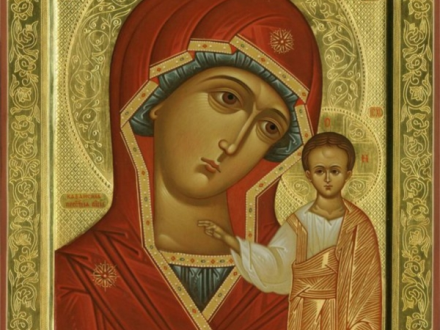 Подготовила: Курбанмагомедова П.Ш.Цель: Познакомить школьников с основным содержанием праздника 4 ноября – Днем народного единства, дать общее представление об истории возникновения праздника и событиях, связанных с 1612 г.  Задачи:- формировать ответственность за судьбу Родины;- расширять кругозор учащихся;- развивать мышление, речь, словарный запас школьника, умение делать выводы, обобщать.- воспитывать интерес к изучению истории своей страны, чувство гордости и уважения к защитникам государства, толерантность к людям всех национальностей, живущих в нашей стране.Оборудование: компьютер, проектор, экран, компьютерная презентация.Ход урока1.Орг. момент День народного единства.Посрамив врагов коварство,
В страшный для России год
Вместе Минин и Пожарский
В битву повели народ.
И отряды добровольцев,
Гневом праведным полны,
Злых поляков и литовцев
Прочь прогнали из страны.
Той победой мы гордимся
В День народного единства!II. Слово учителя:Ребята, 4 Ноября вся Россия отмечала День народного единства. Это праздник патриотизма, взаимопомощи и единения всех российских народов, это день спасения России от самой большой опасности, которая когда-либо ей грозила.-Как вы понимаете, что такое – единение? (Единение – это когда все люди вместе.)- А кто такие патриоты? (Это люди, которые любят свою Родину и всегда готовы встать на её защиту.)Учитель: Сейчас  я вам прочитаю стихотворение Натальи Майданик « День народного единства» , послушайте его внимательно, и скажите чему  это стихотворение посвящено .В День единства будем рядом,
Будем вместе навсегда,
Все народности России
В дальних селах, городах!

Вместе жить, работать, строить,
Сеять хлеб, растить детей,
Созидать, любить и спорить,
Охранять покой людей,

Предков чтить, дела их помнить,
Войн, конфликтов избегать,
Чтобы счастьем жизнь наполнить,
Чтоб под мирным небом спать!– Родина и Единство. Как вы понимаете эти слова?Родина — страна, в которой человек родился, живет и трудится.Единство- общность, полное сходство взглядов.II. Беседа о праздниках.– В чем смысл сегодняшнего праздника? (в единстве, единении народа – сила России)– Какие праздники вы знаете?Праздник 4 ноября многие воспринимают как новый праздник. Отмечаем его с 2005 г. Сколько лет мы его празднуем? (14)IV. Раскрытие содержания праздника.- Ребята, знаете ли вы, с какими историческими событиями связан этот праздник?В 17 веке, 4 столетия назад в России началось смутное время. Умер царь Иван Грозный. Старший сын неспособен был царствовать, а младший, Дмитрий, погиб при загадочных обстоятельствах играя в ножик . Без царя как без хозяина в доме, сразу начался беспорядок. А как говорят в народе: пришла беда - отворяй воротаСразу же 2 года подряд были неурожайные годы, и начался голод. Многие хотели в эти трудные для всех годы занять русский престол. И даже иностранцы, поляки и шведы, обманным путем хотели посадить на престол ложных царей. Их так и звали: Лжедмитрий-I и Лжедмитрий-II. Начались в России грабежи и разбои, а порядок навести некому. Так и разорилась наша страна, и захватили ее поляки. Целый год царствовал самозванец Лжедмитрий I, но обмануть русский народ ему не удалось, его разоблачили и убили. Но порядок в стране так и не установился, потому-то не было в стране единства. Вскоре объявился еще один самозванец Лжедмитрий-II.   А люди не знали, что делать и кому верить. Враги продолжали захватывать русские земли, разорять страну, унижать людей.Но всегда, когда Родина в опасности, находятся героические люди, чтобы спасти ее.Купец Кузьма Минин и воевода Дмитрий Пожарский собрали народное ополчение. Преподобный  Иринарх Затворник Борисоглебский благословил Минина и Пожарского на святое дело - изгнание захватчиков. Долгий путь до Москвы предстояло пройти народному ополчению, в течение целого года освобождали они захваченные поляками и шведами русские земли. Все помогали, чем могли, тоже вступали в ряды ополченцев.Освободили Москву от интервентов в 1612году. Победили врага, потому, что были вместе, потому, что Родину защищали, не хотели потерять ее.Победили благодаря заступничеству иконы Казанской Божьей Матери. День народного единства иногда называют днём Казанской иконы Божьей матери. Как государственный праздник связан со святым образом? «День народного единства — двойной праздник, поскольку в этот день Русская православная церковь совершает празднование в честь Казанской иконы Божьей матери. Можно сказать, что церковный праздник стал отправной точкой для праздника государственного.Второе народное ополчение под предводительством Кузьмы Минина и Дмитрия Пожарского шло освобождать Москву от польско-литовских интервентов, неся с собой Казанскую икону Пресвятой Богородицы, как некую святыню ополчения. Образ был чудесно явлен в Казани в 1579 году незадолго до Смуты и сразу стал очень чтимым среди верующих. Видимо, поэтому икону взяли в качестве символа освобождения Руси от захватчиков.При царе Алексее Михайловиче Романове мы обнаруживаем в церковных календарях особый (второй) праздник в честь Казанской иконы Божьей матери, который отмечался по старому стилю 22 октября, а по-новому стилю 4 ноября. Первый праздник традиционно отмечался 21 июля в честь чудесного явления образа в граде Казани.День народного единства — праздник молодой и традиции его празднования только формируются. Но верующим людям в этот день стоит посетить храм, помолиться перед Казанской иконой Божьей матери или поучаствовать в крестном ходе с этим образом, который, например, в Нижнем Новгороде проходит каждый год. В России выбрали нового царя Алексея Михайловича Романова. И наступил в стране мир и покой. А героям - освободителям Минину и Пожарскому на деньги, собранные народом был поставлен памятник.- Давайте посмотрим небольшой видеоролик рассказ экскурсовода о памятнике.     История России учит нас: порознь, поодиночке не сделать того, что можно сделать вместе.Так бывает и в жизни: один посадит дерево, а все вместе – сад; один успеет положить только кирпич, а у тех, кто вместе взялся за дело, – уж дом готов!Соединяет людей и народы дружба. Вместе они живут счастливо.Мы не должны забывать уроков истории: сильна Россия только тогда, когда она едина! Именно поэтому в нашей стране есть такой важный праздник-День народного единства.V. Беседа о Родине.– Послушайте стихотворение Н. Рубцова.Россия, Русь –
Куда я ни взгляну,
За все твои страдания и битвы
Люблю твою, Россия, старину,
Твои леса, погосты и молитвы.
Люблю твои избушки и цветы,
И небеса, горящие от зноя,
И шёпот ив у смутной у воды,
Люблю навек, до вечного покоя…–О чем это стихотворение? (о любви к Родине)– За что автор любит свою Родину?  (Признание любви к Родине – ее погостам, молитвам, огням,  избушкам, цветам , небесам , шепоту ив.)– Русский народ издавна передавал свою любовь к Родине в пословицах и поговорках.– Какие вы знаете пословицы о Родине?– Посмотрите на экран. Задание: соберите пословицы. (слайд)Родина – мать, Родине служить.Жить – умей за неё постоять.Человек без Родины, там и пригодится.Где кто родится, что соловей без песни.Вывод: Для того, чтобы вечно жило творчество русского народа, необходимо беречь наше русское государство, нашу Россию.Учитель: Послушайте, пожалуйста, какие красивые строки о России написала АлександроваЕсли скажут слово «Родина» – сразу в памяти встаётСтарый дом, в саду смородина, толстый тополь у ворот,У реки – берёзка-скромница и ромашковый бугор.Или степь от маков красная, золотая целина..Родина бывает разная, но у всех она одна!Учитель: Ребята, любовь к России у каждого из нас начинается с любви к местам, где ты родился и живёшь.-Скажите, пожалуйста, как называется наша малая родина?(Республика Дагестан)- А чем знаменита наша республика? (ответы детей)Нарын- кала, крепость( Дербент) Нарын-кала - одно из древнейших сооружений на территории России. По некоторым данным, крепость была возведена еще в третьем тысячелетии до нашей эры, то есть пять тысяч лет назад. В сооружении сохранились бани, резервуары для воды, храм и т.д.. Гора Шалбуздаг Шалбуздаг - одна из самых важных туристических и религиозных достопримечательностей  Южного Дагестана, которая также является одной из высочайших вершин юго-восточной части Главного Кавказского хребта. Самурский лес (Магарамкентский район)Это единственный лиановый лес в России. Самурский государственный природный национальный парк расположен в обширной дельте двух рек Самур и Малый Самур. Учитель: Хотя наша республика маленькая, она одна из многонациональных регионов России. Но основными народностями являются русские,  лакцы, аварцы, даргинцы, лезгины, ногайцы. И живут они в мире и согласии.VI. Беседа о государственных символахУчитель: Какая красивая столица у нашей родины! Как и все страны мира, существующие на земле, Россия имеет свои флаг и герб.Белый цвет – берёзка.Синий – неба цвет.Красная полоска –Солнечный рассвет.        Герб страны – орёл двухглавый        Гордо крылья распустил,        Держит скипетр и державу,        Он Россию сохранил        Подтверждает герб старинный        Независимость страны        Для народов всей России        Наши символы важны.Государственный флаг поднимается во время торжественных мероприятий, праздников, и в это время всегда звучит гимн Российской Федерации.  Сегодня праздник нашего государства, давайте и мы послушаем торжественный гимн нашей России!Звучит гимн Российской ФедерацииVII. Итог урокаУчитель:- Какая беда обрушилась в те года на Русь? (ответ)- Кто призвал русских людей на объединение для защиты своей Родины? (ответ)- Кто возглавил русское войско? (ответ)- Скажите, ребята, а знаете ли вы, как россияне отблагодарили героев ополчения? (ответ)- Можно ли утверждать, что народ горячо любит свою Родину? Из каких слов и дел это видно? (ответ)- Каким вам представился образ Кузьмы Минина? (ответ)-Ребята, так кто же такой патриот? (Тот, кто любит свою Родину, защищает её от врагов.)-Кто прославил землю Нижегородскую? (Князь Дмитрий Пожарский и Кузьма Минин.)-Что помогло победить врага? (Единение народа.)-Так как же вы понимаете, что такое единение?Ученик:Единение – это все вместе,Это значит, что все как один.Значит все мы для нашей РоссииКак семья: кто-то дочь, кто-то сын.И семья наша очень большая,Чтобы дальше Россия жилаИ свободою вечно дышала –Жить в согласии, мире должна! –Учитель: Праздник ДЕНЬ НАРОДНОГО ЕДИНСТВА - дань глубокого уважения к тем знаменательным страницам отечественной истории, когда патриотизм и гражданственность помогли нашему народу объединиться и защитить страну от захватчиков. Преодолеть времена безвластия и укрепить Российское государство.4 ноября – это день единства всех российских народов;4 ноября – это день спасения России от самой большой опасности, которая когда-либо ей грозила;4 ноября – это возрожденный праздник со своей историей; 
4 ноября – это день реальных дел, а не сомнительных маршей.4 ноября – это день памяти Казанской иконы Божией Матери.